Publicado en Madrid el 17/04/2018 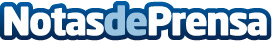 El gasto en seguros de salud ha crecido en un 4,8%, según BRAINTRUSTEl gasto en seguros de salud es la partida de gastos relacionados con la salud que ha tenido mayor incremento en los particulares. Este gasto ha crecido un 4,8% (datos consensuados de 2016), manifestando una tendencia continuista, según el Observatorio para el Seguimiento de la Competencia en el Ramo de la Salud elaborado por BRAINTRUST. El cambio en la tendencia de los indicadores socioeconómicos evidencia la recuperación económica y el ramo de los seguros de salud sale claramente favorecido, informa EKMBDatos de contacto:Francisco Trejo JIménez639334787Nota de prensa publicada en: https://www.notasdeprensa.es/el-gasto-en-seguros-de-salud-ha-crecido-en-un Categorias: Nacional Finanzas Sociedad E-Commerce Seguros Consumo http://www.notasdeprensa.es